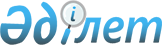 Мемлекеттік монополия субъектісі өндіретін және (немесе) өткізетін тауарларға (жұмыстарға, көрсетілетін қызметтерге) бағалар белгілеу туралыҚазақстан Республикасы Индустрия және инфрақұрылымдық даму министрінің 2021 жылғы 30 наурыздағы № 143 бұйрығы. Қазақстан Республикасының Әділет министрлігінде 2021 жылғы 1 сәуірде № 22462 болып тіркелді
      "Қазақстан Республикасындағы сәулет, қала құрылысы және құрылыс қызметі туралы" 2001 жылғы 16 шілдедегі Қазақстан Республикасы Заңының 63-1-бабының 3-тармағына сәйкес БҰЙЫРАМЫН:
      1. Осы бұйрыққа қосымшаға сәйкес мемлекеттік монополия субъектісі өндіретін және (немесе) өткізетін тауарларға (жұмыстарға, көрсетілетін қызметтерге) бағалар белгіленсін.
      2. Қазақстан Республикасы Индустрия және инфрақұрылымдық даму министрлігінің Құрылыс және тұрғын үй-коммуналдық шаруашылық істері комитеті заңнамада белгіленген тәртіппен: 
      1) осы бұйрықты Қазақстан Республикасы Әділет министрлігінде мемлекеттік тіркеуді; 
      2) осы бұйрықты Қазақстан Республикасы Индустрия және инфрақұрылымдық даму министрлігінің интернет-ресурсында орналастыруды қамтамасыз етсін. 
      3. Осы бұйрықтың орындалуын бақылау жетекшілік ететін Қазақстан Республикасының Индустрия және инфрақұрылымдық даму вице-министріне жүктелсін.
      4. Осы бұйрық алғашқы ресми жарияланған күнінен кейін күнтізбелік он күн өткен соң қолданысқа енгізіледі. Мемлекеттік монополия субъектісі өндіретін және (немесе) өткізетін тауарларға (жұмыстарға, көрсетілетін қызметтерге) бағалар
					© 2012. Қазақстан Республикасы Әділет министрлігінің «Қазақстан Республикасының Заңнама және құқықтық ақпарат институты» ШЖҚ РМК
				
      Қазақстан Республикасының
Индустрия және инфрақұрылымдық
даму министрі

Б. Атамкулов

      "КЕЛІСІЛГЕН"
Қазақстан Республикасының
Бәсекелестікті қорғау және дамыту агенттігі
Қазақстан Республикасының
Индустрия және
инфрақұрылымдық даму
министірінің
2021 жылғы 30 наурыздағы
№ 143 бұйрығына
қосымша
 №
Көрсетілетін қызметтің атауы
Саны
Ақпараттық-цифрлық көлем (Мегабайт)
Бағасы, теңге (қосылған құн салығын есептеусіз)
1
Техникалық-экономикалық негіздемелерді; үлгілік жобаларды; жобалау (жобалау-сметалық) құжаттамасын ұсыну
1 жинақ
100-ге дейін
2 079
2
Техникалық-экономикалық негіздемелерді; үлгілік жобаларды; жобалау (жобалау-сметалық) құжаттамасын ұсыну
1 жинақ
100-ден 300-ге дейін
2 426
3
Техникалық-экономикалық негіздемелерді; үлгілік жобаларды; жобалау (жобалау-сметалық) құжаттамасын ұсыну
1 жинақ
300-ден 500-ге дейін
2 982
4
Техникалық-экономикалық негіздемелерді; үлгілік жобаларды; жобалау (жобалау-сметалық) құжаттамасын ұсыну
1 жинақ
500-ден 700-ге дейін
3 538
5
Техникалық-экономикалық негіздемелерді; үлгілік жобаларды; жобалау (жобалау-сметалық) құжаттамасын ұсыну
1 жинақ
700-ден 1000-ға дейін
4 233
6
Техникалық-экономикалық негіздемелерді; үлгілік жобаларды; жобалау (жобалау-сметалық) құжаттамасын ұсыну
1 жинақ
1000-нан 1500-ге дейін
5 345
7
Техникалық-экономикалық негіздемелерді; үлгілік жобаларды; жобалау (жобалау-сметалық) құжаттамасын ұсыну
1 жинақ
1500-ден 2000-ға дейін
6 735
8
Техникалық-экономикалық негіздемелерді; үлгілік жобаларды; жобалау (жобалау-сметалық) құжаттамасын ұсыну
1 жинақ
2000-нан 2500-ге дейін
8 125
9
Техникалық-экономикалық негіздемелерді; үлгілік жобаларды; жобалау (жобалау-сметалық) құжаттамасын ұсыну
1 жинақ
2500-ден 3000-ға дейін
9 515
10
Техникалық-экономикалық негіздемелерді; үлгілік жобаларды; жобалау (жобалау-сметалық) құжаттамасын ұсыну
1 жинақ
3000-нан 3500-ге дейін
11 600
11
Техникалық-экономикалық негіздемелерді; үлгілік жобаларды; жобалау (жобалау-сметалық) құжаттамасын ұсыну
1 жинақ
4000-нан 5000-ға дейін
14 380
12
Техникалық-экономикалық негіздемелерді; үлгілік жобаларды; жобалау (жобалау-сметалық) құжаттамасын ұсыну
1 жинақ
5000-нан 6000-ға дейін
17 160
13
Техникалық-экономикалық негіздемелерді; үлгілік жобаларды; жобалау (жобалау-сметалық) құжаттамасын ұсыну
1 жинақ
6000-нан 7000-ға дейін
19 940
14
Техникалық-экономикалық негіздемелерді; үлгілік жобаларды; жобалау (жобалау-сметалық) құжаттамасын ұсыну
1 жинақ
7000-нан 10000-ға дейін
25 500
15
Техникалық-экономикалық негіздемелерді; үлгілік жобаларды; жобалау (жобалау-сметалық) құжаттамасын ұсыну
1 жинақ
10000-нан астам
29 670